Scrie cu cifre numerele:            b) 7 mii 8 zeci și 2 unități         c) cinci mii o zece și patru unități               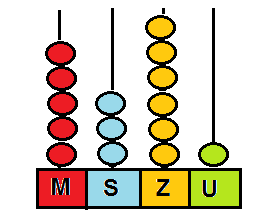 Află următoarele numere:Succesorul numărului 2 899 _______________________Predecesorul par al numărului 3 800 _______________________Numărul 24 scris cu cifre romane ______________________Rotunjit la cifra miilor numărul 3 811 este  _________________Câte numere de forma  1 a25(scris cu bară deasupra) se pot scrie? ___________________Fracția care reprezintă 3 părți dintr-un întreg împărțit în 5 părți egale _________________Într-un joc cu extratereștri, Radu are de efectuat niște operații matematice. Ajută-l să le rezolve corect pentru a putea trece la nivelul următor: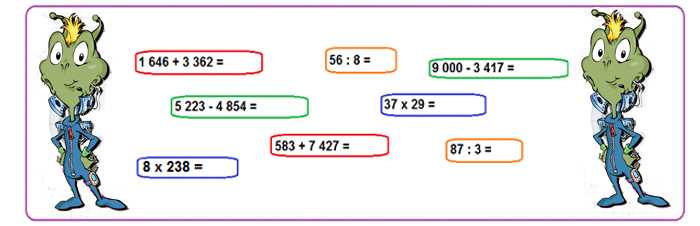 Radu și Mara au efectuat același exercițiu, însă au obținut rezultate diferite: Radu a obținut un număr impar, iar Mara un număr par. Rezolvă și tu pentru a vedea care dintre cei doi a calculat corect.                           30 – 24 : 3 x (72 : 9 – 2 x 3) : 8 x 9 =Încercuiește măsura potrivită în fiecare caz: 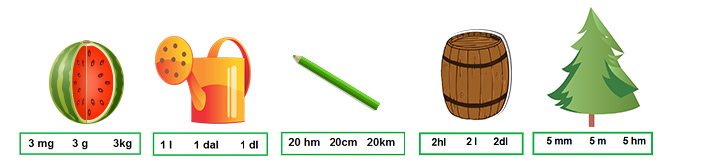 Pentru un concurs de matematică, Matei a rezolvat zilnic un număr de probleme, conform graficului:Scrie:În ce zi a rezolvat cele mai multe probleme? _______________________________________Care sunt zilele în care a rezolvat același număr de probleme? ________________________Câte probleme a totalizat în primele trei zile ale săptămânii? _______________________Cu câte probleme a rezolvat mai puține vineri decât luni? _____________________________Cu câte probleme a rezolvat mai multe în primele trei zile față de ultimele trei zile din săptămână?_____________________________________________________________________Rezolvă problema următoare cu plan de rezolvare:La un magazin s-au adus dimineața 3 transporturi a câte  de mere, iar după amiaza 2 transporturi a câte . S-au vândut în total 520 de kilograme de mere, iar cantitatea rămasă s-a ambalat în lădițe de câte . Câte lădițe au fost necesare?Scrie rezolvarea și sub forma unui singur exercițiu, folosind paranteze rotunde.MATRICEA DE SPECIFICAŢII:BAREMUL DE CORECTARE ȘI APRECIEREÎNREGISTRAREA REZULTATELOR MATRICEA  ITEM-ELEVREZULTATE OBȚINUTE LA NIVELUL CLASEICALIFICATIVE OBŢINUTE LA NIVELUL CLASEIINTERPRETAREA REZULTATELORPROBLEME IDENTIFICATE ÎN SCOPUL STABILIRII MĂSURILOR DEREGLARE/ AMELIORARE:Nr. crtComportamenteCunoaştereÎnţelegereAplicareAnalizăSintezăEvaluareC1 – formarea și  scrierea numerelor naturale din concentrul 0 -10 000I1C2 – determinarea unor numere naturale/fracționare care îndeplinesc anumite condițiiI2C3 – efectuarea celor patru operații aritmetice cu numere naturale, utilizând algoritmi de calcul, descompuneri numerice sau proprietățile operațiilorI3C4 – rezolvarea de exerciții, cu operațiile cunoscute, respectând ordinea efectuării operațiilor și semnificația parantezelor rotundeI4C5 – estimarea ordinului de mărime a măsurilor unor obiecte uzuale, exprimate cu ajutorul multiplilor și submultimplilor unităților de măsură standardizateI5C6 – identificarea și extragerea datelor dintr-un grafic cu bareI6C7 – rezolvarea de probleme prin operațiile aritmetice cunoscuteI7TotalTotal14, 29%14,29%28,57%42,86%ItemulFoarte bineBineSuficient1Scrie corect cele trei numere.Scrie corect două numere.Scrie corect un număr.2Determină corect numărul corespunzător în toate cele șase cazuri date.Determină corect numărul corespunzător în patru – cinci cazuri.Determină corect numărul corespunzător în două - trei cazuri.3Rezolvă corect toate cele opt operații aritmetice.Rezolvă corect cel șase - șapte operații aritmetice.Rezolvă corect patru  - cinci operații aritmetice.4Calculează corect cele opt operații, respectând ordinea efectuării operațiilor și semnificația parantezelor.Calculează corect  șase  - șapte operații, respectând ordinea efectuării operațiilor și semnificația parantezelor.Calculează corect patru – cinci operații , respectând ordinea efectuării operațiilor și semnificația parantezelor.5Indică măsura potrivită în cele cinci cazuri.Indică măsura potrivită în patru dintre cazurile date.Indică măsura potrivită în două – trei dintre cazurile date.6Răspunde corect la toate cele cinci întrebări.Răspunde corect la patru întrebări.Răspunde corect la trei întrebări.7Redactează corect planul de rezolvare, efectuează calculele fără erori și scrie rezolvarea problemei sub forma unei expresii numerice.Redactează corect planul de rezolvare și efectuează calculele fără erori sauscrie rezolvarea problemei sub forma unei expresii numerice.Redactează corect planul de rezolvare sauefectuează calculele fără erori. Nr.crt.                       ItemulNumele elevuluiCalificativCalificativCalificativCalificativCalificativCalificativCalificativCalificativ/         lucrareNr.crt.                       ItemulNumele elevului   I 1I 2I 3I 4I 5I 6I 7Calificativ/         lucrareNr. de elevi care au obținut cel puțin calificativul suficientConţinuturi / ObiectiveComportament  1Comportament  1Comportament  1Comportament  2Comportament  2Comportament  2Comportament  3Comportament  3Comportament  3Comportament  4Comportament  4Comportament  4Comportament  5Comportament  5Comportament  5Comportament  6Comportament  6Comportament  6Comportament  7Comportament  7Comportament  7Nivel de realizareFBBSFBBSFBBSFBBSFBBSFBBSFBBSNr. de elevi care au realizat obiectiveleNr. de elevi care nu au realizat obiectivele       (care au obţinut calificativul Insuficient)Foarte bineBineSuficientInsuficient Nr. elevi%ComportamenteDescrierea problemei identificateNumele şi prenumele elevilor care întâmpină dificultateaMăsuri propuse pentru reglareC11.2.C21.2.C3C4C5